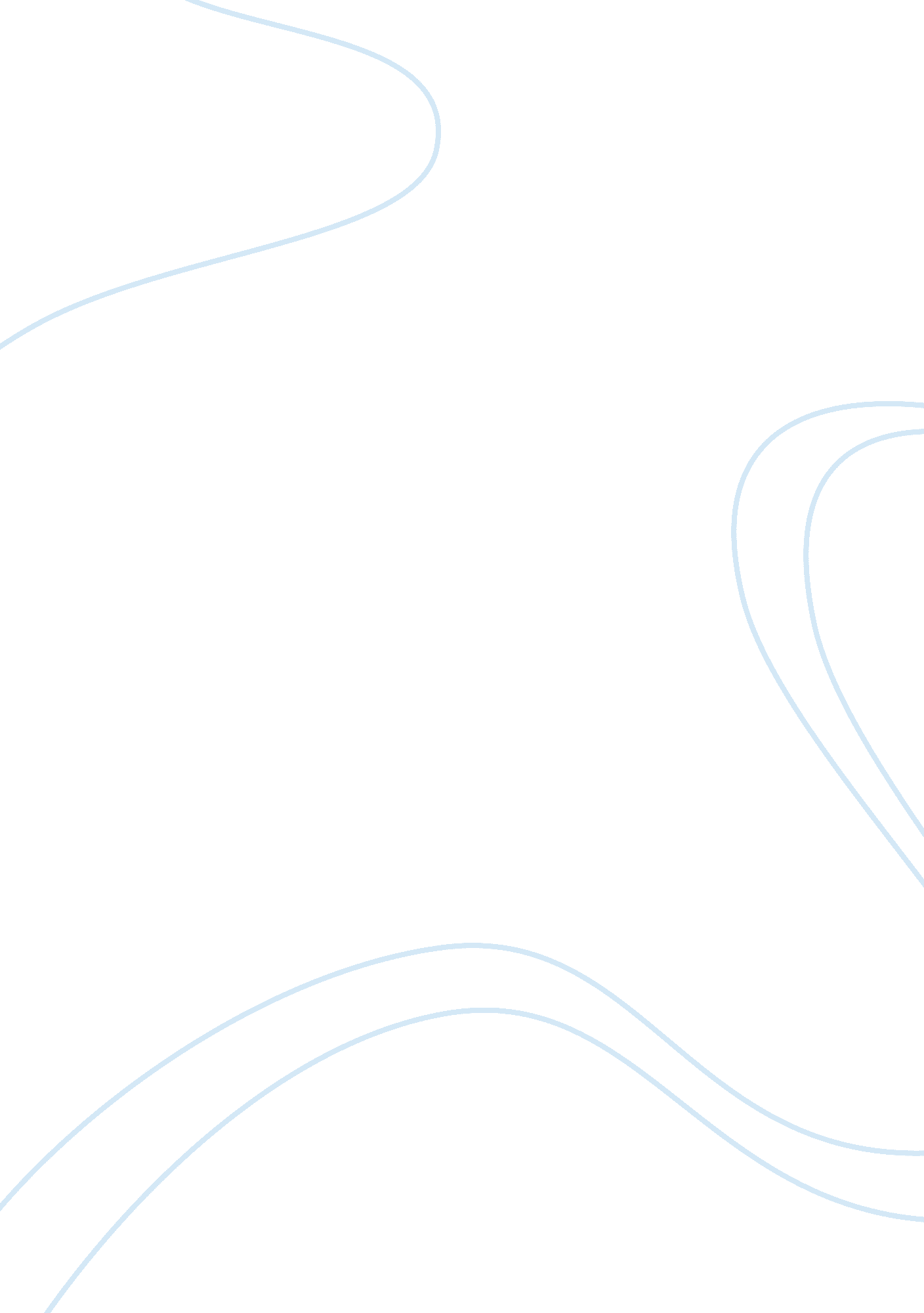 Genre of instructionsLinguistics, English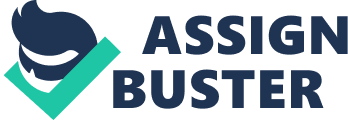 Genre of instructions Question The genre of instructions as would be borrowed from the work of Tebeaux & Dragga, is one that involves attention on the communication process, the structure of texts and the characteristics of different languages used in different contexts (84-214). Through genre-based instruction, it becomes extremely easy for students in compiling different forms of essays. It is through the instruction of genre- based instruction that it becomes possible to compile various forms of texts in online learning environments. 
Question 2 
Memo 
To: (Insert name) 
From: (Insert name) 
CC: (Insert name) 
Date: (Insert date) 
REF: The elements that serve to create effective and ineffective instructions 
For instructions to be effective, Miller is of the opinion that the major actors in different contexts has to be analyzed (158). Through this approach, it will become extremely easy to form different shapes of genres. In the end, it is expected that the readers will respond positively after the provision of instruction as well as interpret the message in the expected way. This means that the genre of instructions acts as a source of information and creates a form of relationship between the semantic and syntactic value of information (Miller 159). With this in mind, it is possible to create different forms of meanings since the rules of instructions are well stipulated, the processing of information also becomes easy. It is also possible to define the symbols of language and interpret the resulting meanings in different contexts (Miller 159). Strategies can also be designed in the quest to define rules for perfect interpretations of different genres. 
In addition, effective instructions involve functional and relevant skills that improve the literacy ability of the readers. Alternatively in the event that the skills are non-functional and irrelevant, the instructions will not be relevant. Thus means that the teaching process needs to minimize the difficulties that readers experience (Miller 159). 
Warm Regards, 
(Insert signature) 

Works Cited 
Miller, Carolyn. “ Genre As Social Action.” Quarterly Journal Of Speech, 70 (1984), 151-167. Print. 
Tebeaux, Elizabeth & Dragga, Sam. The Essentials of Technical Communication. Oxford: Oxford University Press, 2014. Print. 